THỪA VIỄN ĐẠI SƯ – LIÊN TÔNG TAM TỔ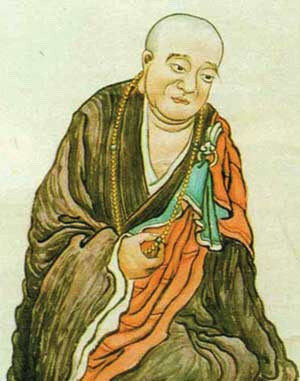 Thừa Viễn Đại Sư, người đời Ðường, nguyên quán từ đâu, chưa rõ được xuất xứ. Ban sơ, Ngài theo học với Ðường Thiền sư ở Thành Ðô, kế lại học với Tản Thiền Sư ở Tứ Xuyên. Sau Ngài đến Kinh Châu tham học với Chân Pháp Sư ở Chùa Ngọc Tuyền.Sau khi học nghiệp đã xong, tu hành đã ngộ, Chân công khuyên Ngài nên đến Hoành Sơn để ứng duyên Hoằng Hóa. Trước tiên khi mới đến, Ðại Sư cất thảo am dưới gộp đá phía Tây Namnon Hoành. Người đạo tâm hay biết, đem cúng cho thức ăn thì Ngài dùng, hôm nào không có thì ăn bùn đất, tuyệt không hề đi quyên xin. Khổ tu như thế, đến nỗi mình gầy mặt nám, trên thân chỉ còn một chiếc Y cũ rách.Về phần truyền giáo, Ðại Sư đứng theo lập trường Trung Ðạo, tùy căn cơ mỗi người mà quyền biến chỉ dạy. Thấy cư dân quanh vùng phần nhiều nghèo khổ tật bệnh, Ngài rộng truyền Pháp Môn Tịnh Ðộ, khuyên mọi người đều nên niệm Phật. Trên đá, nơi gốc cây, ven đường, nơi tường vách, bên hang đá hoặc suối khe, Ðại Sư đều có viết lời thánh giáo, khuyên tỉnh ngộ lẽ đạo việc đời, cần chuyên niệm Phật. Do đức hóa của Ngài, từ đó không cần chỉ dẫn nhiều, mà lần lượt kẻ mang vải, gạo, người khiêng đá gỗ, đến càng lúc càng đông, xây dựng thành cảnh Chùa, đến nỗi có dư bố thí cho kẻ nghèo đói. Ngài vẫn thản nhiên, không khước từ cũng không khuyến khích, để họ xây cất sửa dọn tùy tâm. Chẳng mấy lúc nơi vùng hoang sơn trước kia, đã trở thành cảnh lan nhã thanh u, đồ sộ. Lần lần về sau, bốn phương xa gần người tín hướng Quy Y Niệm Phật càng nhiều, như nước trăm sông đổ về biển, phải lấy số vạn mà kể.Trước đó, có Ngài Thích Pháp Chiếu ở Lô Sơn, một hôm nhập định, thần thức dạo chơi cõi Cực Lạc. Bên đức Phật, thấy có vị Tăng mặc áo rách đứng hầu. Ðức A Di Ðà chỉ vị Tăng ấy mà bảo rằng: "Ngươi có biết chăng, người này là Sa môn Thừa Viễn ở Hoành Sơn đấy." Sau khi xuất định, Pháp Chiếu đến Hoành Sơn tìm. Lúc gặp Thừa Viễn Đại Sư, nhìn đúng là vị Tăng áo rách mà mình đã thấy, liền xin theo làm đệ tử.Về sau, Ngài Pháp Chiếu đi truyền giáo khắp nơi, danh đức rộng lớn, được Vua Ðại Tông nhà Ðường phong làm Quốc Sư. Nhân khi nhàn nhă, Quốc Sư thuật lại đạo hạnh của Thầy mình cho Vua nghe. Ðại Tông muốn thỉnh Ngài Thừa Viễn lai Kinh để học đạo, nhưng rồi tự biết đó là bậc Chí Đức không thề vời rước được, liền xây về phương Nam, hướng phía Hoành Sơn mà đảnh lễ. Kế đó, Vua truyền chỉ phong tặng chỗ ở của Ngài hai tấm biển: một tấm đề Sắc Tứ Di Ðà Tự, tấm kia niệm mấy chữ Bát Chu Tam Muội Ðạo Tràng. Vua lại truyền cho ông Liễu Tôn Nguyên soạn bài văn ký sự khắc vào bia đá, dựng bên cổng trước Chùa.Vào năm Trinh Nguyên thứ mười tám đời Ðường, nhằm ngày 19 tháng 7, Ðại Sư an lành Thị Tịch thọ chín mươi mốt tuổi.TAM TỔTHỪA VIỄN ĐẠI SƯTrích ở bộ : “Liễu Tử Hậu Văn Tập”Thừa Viễn Đại Sư ban đầu học đạo với Đường Thiền Sư tại Thành Đô, kế theo học với Tân Thiền Sư ở Tứ Xuyên, sau đến Kinh Châu tham học với Chơn Thiền Sư ở Ngọc Tuyền.Sau khi đã đại ngộ, đạo lực đã thành, Chơn Thiền Sư bảo Ngài đến Hoành Sơn ở, để hóa độ người.Lúc đầu, Ngài đến ở dưới gộp đá phía Tây Nam của non Hoành. Có ai thí cho cơm cháo thời ăn, hôm nào không thí chú thời Ngài ăn bùn, không hề đi quyên xin, đến nỗi mình gầy mặt nám, trên thân chỉ một cái Y rách.Về phần truyền giáo, thời Ngài đứng nơi trung đạo mà dạy người pháp môn chuyên Niệm Phật để mau được thành công.Ngài viết lời Phật dạy ra nơi bên đường, bên khe. Khắc giáo Pháp lên trên đá, trên vách. Tận tụy khuyên bảo người không nệ mệt nhọc.Không bao lâu người tín hướng theo Ngài, lấy vạn mà kể. Rồi kẻ mang tiền mang gạo, kẻ đốn cây đẳn gỗ, mọi người đồng tâm xây Chùa dựng Điện. Ngài vẫn thản nhiên, không khước từ, cũng không bảo làm. Chẳng mấy lúc mà cụm rừng hoang đổi thành cảnh “Di Đà Tự” đồ sộ.Phần riêng Ngài, vẫn Y rách cơm thô. Có ai cúng thí dư ra thời bảo đem cứu giúp kẻ nghèo đói tật nguyền.Năm Trinh Nguyên thứ 18 nhà Đường, ngày mười chín tháng 7, ngài Thị Tịch nơi Chùa “Di Đà”, thọ 91 tuổi.Trước đây có ông Thích Pháp Chiếu ở Lô Sơn, một hôm nhập định, thần du Cực Lạc. Thấy có ông Tăng đắp Y rách đứng hầu bên đức Phật. Đức Phật chỉ ông Tăng ấy mà bảo ông Pháp Chiếu rằng: “Đây là ông Thừa Viễn ở Hoành Sơn đấy”.Sau khi xuất định, ông Pháp Chiếu đến Hoành Sơn tìm, khi gặp Ngài thời rõ ràng là ông Tăng Y rách đã thấy trong định, ông bèn xin theo hầu.Sau khi ngài Tịch, ông Pháp Chiếu đi truyền giáo các nơi, triều Vua Đại Tông nhà Đường phong vị Quốc Sư. Pháp Chiếu thuật đạo hạnh của Thầy mình với Vua. Nhà Vua liền xoay về phía Hoành Sơn mà đảnh lễ. Rồi nhà Vua truyền chỉ đặt hiệu chỗ ở Ngài là “Bác Chu Đạo Tràng”, và truyền ông Liễu Tôn Ngươn soạn bài văn ký sự khắc vào bia đá dựng bên Chùa “Di Đà”.